Vadovaudamasi Lietuvos Respublikos vietos savivaldos įstatymo 16 straipsnio 4 dalimi, 18 straipsnio 1 dalimi, Lietuvos Respublikos biudžetinių įstaigų įstatymo 4 straipsnio 3 dalies 1 ir 3 punktais, Lietuvos Respublikos švietimo įstatymo pakeitimo įstatymo 43 straipsnio 3 ir 4 dalimis, Nuostatų, įstatų ar statutų įforminimo reikalavimais, patvirtintais Lietuvos Respublikos švietimo ir mokslo ministro 2011 m. birželio 29 d. įsakymu Nr. V-1164 „Dėl Nuostatų, įstatų ar statutų įforminimo reikalavimų patvirtinimo“ ir atsižvelgdama į Pagėgių savivaldybės Pagėgių meno ir sporto mokyklos direktorės 2020 m. balandžio 29 d. raštą Nr. 40 „Dėl naujų Pagėgių savivaldybės meno ir sporto mokyklos nuostatų patvirtinimo“, Pagėgių savivaldybės taryba n u s p r e n d ž i a:1. Pakeisti Pagėgių savivaldybės meno ir sporto mokyklos buveinės adresą „Vilniaus g. 48, LT – LT-99287 Pagėgiai“ į adresą „Vilniaus g. 46, LT-99293 Pagėgiai“.		2. Patvirtinti Pagėgių savivaldybės Pagėgių meno ir sporto mokyklos nuostatus (pridedama).		3. Įgalioti Pagėgių savivaldybės Pagėgių meno ir sporto mokyklos direktorę pasirašytus įstaigos nuostatus  įregistruoti Valstybės įmonės Registrų centre įstatymų nustatyta tvarka.		4. Išlaidas už nuostatų įregistravimą apmokėti iš Pagėgių savivaldybės Pagėgių meno ir sporto mokyklos sąmatos.		5. Pripažinti netekusiu galios Pagėgių savivaldybės tarybos 2013 m. rugsėjo  26 d. sprendimo Nr. T-194 „Dėl Pagėgių savivaldybės Papildomojo ugdymo mokyklos pavadinimo pakeitimo ir  nuostatų patvirtinimo“ 2 punktą. 		6. Sprendimą paskelbti Teisės aktų registre ir Pagėgių savivaldybės interneto svetainėje www.pagegiai.lt.   Šis sprendimas gali būti skundžiamas Lietuvos Respublikos administracinių ginčų komisijos Klaipėdos apygardos skyriui (H.Manto g. 37, 92236 Klaipėda) Lietuvos Respublikos ikiteisminio administracinių ginčų nagrinėjimo tvarkos įstatymo nustatyta tvarka arba Regionų apygardos administracinio teismo Klaipėdos rūmams (Galinio Pylimo g. 9, 91230 Klaipėda) Lietuvos Respublikos administracinių bylų teisenos įstatymo nustatyta tvarka per 1 (vieną) mėnesį nuo sprendimo paskelbimo ar įteikimo suinteresuotam asmeniui dienos. SUDERINTA:Administracijos direktorius                                                                                          Virginijus Komskis     		               		                Dokumentų valdymo ir teisės skyriausvyriausioji specialistė				                 Ingrida Zavistauskaitė         							Parengė Virginija Sirvidienė,Švietimo, kultūros ir sporto skyriaus vedėja                                                                                                             PATVIRTINTA                                                                                                            Pagėgių savivaldybės tarybos                                                                                                            2020 m. gegužės      d.				                     sprendimu Nr. T -			                                                                                        PAGĖGIŲ SAVIVALDYBĖS MENO IR SPORTO MOKYKLOSNUOSTATAIBENDROSIOS NUOSTATOSPagėgių savivaldybės meno ir sporto mokyklos nuostatai (toliau tekste – Nuostatai) reglamentuoja Pagėgių savivaldybės meno ir sporto mokyklos (toliau tekste – Mokykla) teisinę formą, priklausomybę, savininką, savininko teises ir pareigas įgyvendinančią instituciją, buveinę, mokyklos grupę, tipą, pagrindinę paskirtį, mokymo kalbą ir mokymo formas, veiklos teisinį pagrindą, sritį, rūšis, tikslą, uždavinius, funkcijas, mokymosi pasiekimus įteisinančių dokumentų išdavimą, Mokyklos teises, veiklos organizavimą ir valdymą, savivaldą, darbuotojų priėmimą į darbą, jų darbo apmokėjimo tvarką ir atestaciją, lėšų šaltinius, jų naudojimo tvarką ir finansinės veiklos kontrolę, reorganizavimo, likvidavimo ar pertvarkymo tvarką. Mokyklos oficialusis pavadinimas – Pagėgių savivaldybės meno ir sporto mokykla, trumpasis pavadinimas – meno ir sporto mokykla. Mokykla įregistruota Juridinių asmenų registre. Mokyklos kodas – 195450429. Mokykla  įsteigta 2001 m. balandžio 26 d. Pagėgių savivaldybės tarybos 2001m. balandžio 26 d.  sprendimu Nr. 182 ,,Dėl Pagėgių savivaldybės Papildomojo ugdymo mokyklos steigimo‘‘.         Mokyklos veiklos pradžia – 2001m. rugsėjo 1 d. Nuo Mokyklos įkūrimo pradžios iki 2013 m. rugsėjo 26 d. Mokykla buvo pavadinta Pagėgių savivaldybės Papildomojo ugdymo mokykla. 2013 m. rugsėjo 26 d. Pagėgių savivaldybės tarybos  sprendimu Nr. T-194 ,,Dėl Pagėgių savivaldybės Papildomojo ugdymo mokyklos pavadinimo pakeitimo ir nuostatų patvirtinimo‘‘ mokyklai buvo suteiktas Pagėgių savivaldybės meno ir sporto mokyklos pavadinimas.Mokyklos teisinė forma – biudžetinė įstaiga, kodas 950.Mokyklos priklausomybė – savivaldybės mokykla, kodas 20. Mokyklos savininkas – Pagėgių savivaldybė, kodas 188746659, adresas: Vilniaus g. 9, 99288 Pagėgiai. Mokyklos savininko teises ir pareigas įgyvendinanti institucija – Pagėgių savivaldybės taryba . Jos kompetencija: tvirtina Mokyklos nuostatus;priima į pareigas ir iš jų atleidžia Mokyklos vadovą; nustato Mokyklos vadovui metines veiklos užduotis, vertina jo veiklą;priima sprendimą dėl Mokyklos buveinės pakeitimo;priima sprendimą dėl Mokyklos reorganizavimo ar likvidavimo;skiria ir atleidžia likvidatorių arba sudaro likvidacinę komisiją ir nutraukia jos įgaliojimus;priima sprendimą dėl Mokyklos skyriaus, filialo  steigimo ar jo veiklos nutraukimo;priima sprendimą dėl klasių, grupių skaičiaus ir dydžio, didžiausio leistino mokinių skaičiaus, didžiausio leistino pareigybių skaičiaus nustatymo;priima sprendimą dėl kainų ir tarifų už teikiamas atlygintinas paslaugas nustatymo;sprendžia kitus Lietuvos Respublikos biudžetinių įstaigų įstatyme, kituose įstatymuose ir šiuose Mokyklos nuostatuose jos kompetencijai priskirtus klausimus.  Mokyklos veiklos koordinatorius – Pagėgių savivaldybės administracijos švietimo, kultūros ir sporto skyrius.Mokyklos buveinė – Vilniaus g. 46,  99288 Pagėgiai.Mokyklos grupė − formalųjį švietimą papildančio ugdymo mokykla ir neformaliojo vaikų švietimo mokykla. Mokyklos pagrindinė paskirtis – formalųjį švietimą papildančio ugdymo grupės muzikinio, dailės ir sportinio ugdymo mokykla; kita paskirtis – neformaliojo vaikų švietimo grupės muzikinio, dailės ir sportinio ugdymo  mokykla.Mokymo kalba – lietuvių.Mokymosi formos – grupinio ir pavienio mokymosi. Mokymo proceso organizavimo būdai – kasdienis, individualus, savarankiškas.Mokykloje vykdomos švietimo programos:formalųjį švietimą papildančio  muzikinio, dailės ir sportinio ugdymo programos;neformaliojo vaikų švietimo muzikinio, dailės ir sportinio ugdymo programos. Mokymosi pasiekimus įteisinantys dokumentai, kurie yra išduodami vadovaujantis Mokyklos neformaliojo vaikų švietimo ir mokslo pasiekimų pažymų išdavimo tvarkos aprašu: Lietuvos Respublikos švietimo, mokslo ir sporto ministro nustatyto pavyzdžio neformaliojo vaikų švietimo pažymėjimai;Mokyklos direktoriaus nustatyto pavyzdžio mokslo pasiekimų pažymos. Mokykla yra viešasis juridinis asmuo, turintis anspaudą su Pagėgių savivaldybės herbu ir Pagėgių savivaldybės meno ir sporto mokyklos pavadinimu, atsiskaitomąją ir kitas sąskaitas Lietuvos Respublikoje įregistruotuose bankuose, savo atributiką; savo veiklą grindžia  Lietuvos Respublikos Konstitucija, Lietuvos Respublikos įstatymais, Lietuvos Respublikos Vyriausybės nutarimais, Lietuvos Respublikos švietimo, mokslo ir sporto  ministro įsakymais, Pagėgių savivaldybės tarybos sprendimais, mero potvarkiais, administracijos direktoriaus bei švietimo, kultūros ir sporto skyriaus vedėjo įsakymais, kitais teisės aktais ir šiais Nuostatais.MOKYKLOS VEIKLOS SRITYS IR RŪŠYS, TIKSLAS, UŽDAVINIAI, FUNKCIJOS, MOKYMOSI PASIEKIMUS ĮTEISINANČIŲ DOKUMENTŲ IŠDAVIMASMokyklos veiklos sritis – švietimas, kodas 85.Mokyklos švietimo veiklos rūšys (pagal Ekonominės veiklos rūšių klasifikatorių):pagrindinė veiklos rūšis – kitas mokymas, kodas 85.5;kitos švietimo veiklos rūšys:kitas, niekur kitur nepriskirtas švietimas, kodas 85.59;švietimui būdingų paslaugų veikla, kodas 85.60;kultūrinis švietimas, kodas 85.52;sportinis ir rekreacinis švietimas, kodas 85.51;kitos, ne švietimo veiklos rūšys: koncertinė veikla, kodas 85,59;vaikų poilsio stovyklų veikla, kodas 55.20.20;kūrybinė, meninė ir pramogų organizavimo veikla, kodas 90,0;kita pramogų ir poilsio organizavimo veikla, kodas 93.29;ekskursijų organizavimo veikla, kodas 79.12;nuosavo arba nuomojamo nekilnojamo turto nuoma ir eksploatavimas, kodas 68.20;kita leidyba, kodas 58.19.Mokyklos veiklos tikslas – teikti kokybišką meninį ir sportinį ugdymą; ugdyti harmoningą,  iniciatyvią, kūrybingą bei atsakingą asmenybę, nusiteikusią nuolat mokytis ir tobulėti bei pajėgią gyventi ir veikti šiuolaikiniame pasaulyje; padėti vaikams ir jaunimui įgyti profesinei, visuomeninei veiklai bei asmeniniam gyvenimui būtinas kompetencijas.Mokyklos uždaviniai:įgyvendinti formalųjį švietimą papildančio ugdymo ir neformaliojo vaikų švietimo ugdymo programas bei užtikrinti jų kokybę;užtikrinti sveiką ir saugią ugdymo (-si) aplinką, sukurti palankų mikroklimatą; veiklą grįsti humanistine, demokratine ugdymo filosofija ir vertybių sistema, puoselėti demokratiškus bendruomenės santykius;tenkinti mokinių pažinimo, ugdymosi ir saviraiškos poreikius, ugdyti mokinių individualumą, kultūrinį sąmoningumą ir estetinę nuovoką, padėti atskleisti jų galimybes;puoselėti prigimtines mokinio intelektualines, emocines bei fizines galais, lemiančias asmenybės brandą ir socializacijos sėkmę; mokyti suprasti bendražmogiškąsias vertybes ir jomis grįsti gyvenimą;plėtoti šviečiamąją meninę bei sportinę veiklą;sudaryti sąlygas mokiniams įgyti meninio bei sportinio ugdymo pagrindus bei padėti užtikrinti jų tęstinumą aukštesnio profilio meninio bei sportinio ugdymo institucijose;ieškoti talentingų sportininkų bei menininkų ir juos profesionaliai rengti įvairiems mokyklos, savivaldybės, šalies bei tarptautiniams renginiams;tenkinti mokinių poreikį išreikšti save sportuojant, užsiimant menine veikla, sudaryti galimybę įdomiai bei turiningai leisti laisvalaikį;bendradarbiauti su savivaldybės, kitų miestų, rajonų, regionų bei užsienio įstaigomis, organizacijomis bei institucijomis;formuoti atvirą kultūrinio ir sportinio švietimo židinį bendruomenei; reprezentuoti ir aktyvinti miesto kultūrinį bei sportinį gyvenimą; inicijuoti menines bei sportines programas ir projektus.Mokyklos funkcijos:užtikrina higienos normas ir teisės aktų reikalavimus atitinkančią sveiką bei saugią ugdymosi ir darbo aplinką;formuoja ir įgyvendina ugdymo turinį; paisydama  mokinių poreikių įvairovės, siūlo ugdymo programas, teikia informaciją visuomenei apie jų pasirinkimo galimybes;nustato ugdymo organizavimo tvarką, vykdo jos stebėseną;konkretina, diferencijuoja ir individualizuoja ugdymo programas, taiko skirtingus mokymo(-si) būdus ir tempą;sudaro sąlygas taikyti įgytas žinias, gebėjimus bei įgūdžius mokyklos, miesto, šalies ir tarptautiniuose renginiuose;vykdo muzikinio bei dailės ugdymo pasiekimų patikrinimus, rengia egzaminus; sporto skyriaus mokiniams rengia bendro fizinio pasiruošimo kontrolinius normatyvus;inicijuoja, kuria ir dalyvauja įvairiuose renginiuose ir projektuose, kurie padeda stiprinti      Mokyklos materialinę bazę, intelektinius resursus, plėtoja ugdymo veiklą;sudaro sąlygas darbuotojams profesiškai tobulėti, skleisti gerąją patirtį;kuria ugdymo turinio reikalavimams įgyvendinti reikiamą materialinę bazę bei edukacinę aplinką;vykdo švietėjiškas, kultūrines, sportines ir metodines funkcijas; kuria mokyklą, kaip vietos bendruomenės kultūros ir sporto židinį;sudaro galimybę lavinti meninius bei sportinius gebėjimus ir įgūdžius, ieško talentingų menininkų ir sportininkų, siekia aukštų rezultatų, tačiau nepamiršta masiškumo, sveikatingumo bei nusikalstamumo prevencijos, diegia visą gyvenimą išliekantį pomėgį ir poreikį užsiimti menine veikla bei sportuoti;sudaro mokymo  ir kitas sutartis  bei vykdo jose numatytus  įsipareigojimus;teikia papildomas mokamas paslaugas teisės aktų nustatyta tvarka;tvarko Mokyklos mokinių ir darbuotojų duomenis, vadovaujantis Lietuvos Respublikos asmens duomenų apsaugos įstatymu;bendradarbiauja su Pagėgių savivaldybės bendrojo ugdymo mokyklų kūno kultūros, dailės bei muzikos mokytojais,  kartu organizuoja sportinius bei kultūrinius renginius;vykdo Mokyklos veiklos kokybės įsivertinimą;viešai skelbia informaciją apie Mokyklos veiklą teisės aktų nustatyta tvarka;vykdo kitas Lietuvos Respublikos įstatymų ir kitų teisės aktų numatytas funkcijas.MOKYKLOS TEISĖS IR PAREIGOSMokykla, įgyvendindama jai pavestus tikslus ir uždavinius bei atlikdama jai priskirtas funkcijas, turi teisę: parinkti ugdymo metodus ir veiklos būdus;kurti naujus mokymo ir mokymosi modelius, užtikrinančius kokybišką ugdymą (-si);įstatymų nustatyta tvarka rengti ugdymo programas, pasirinkti vertinimo modelius;bendradarbiauti su savo veiklai įtakos turinčiais fiziniais bei juridiniais asmenimis;gauti paramą Lietuvos Respublikos labdaros ir paramos įstatymo nustatyta tvarka;inicijuoti, vykdyti ir dalyvauti savivaldybės, šalies bei tarptautiniuose renginiuose, projektuose;stoti ir jungtis į asociacijas, klubus, dalyvauti jų veikloje;sudaryti sutartis su juridiniais ir fiziniais asmenimis dėl paslaugų teikimo;naudotis kitomis teisės aktų suteiktomis teisėmis.Mokyklos pareigos:užtikrinti Mokyklos tikslų ir uždavinių įgyvendinimą, funkcijų atlikimą;naudoti lėšas šiuose Nuostatuose nurodytiems uždaviniams vykdyti pagal asignavimų valdytojo patvirtintas programas;būti atvira vietos bendruomenei;suteikti geros kokybės ugdymą;užtikrinti sveiką, saugią, tvarkingą ir aprūpintą mokymosi aplinką;sudaryti mokymo sutartis ir vykdyti sutartus įsipareigojimus;teikti informaciją apie Mokyklą, vykdomas švietimo programas, jų pasirinkimo galimybes, mokinių priėmimo į Mokyklą sąlygas, mokamas paslaugas, mokytojų kvalifikaciją, Mokyklos kokybės vertinimo rezultatus, Mokyklos bendruomenės tradicijas bei pasiekimus;vykdyti kitais teisės aktais numatytas pareigas.Mokytojų, mokinių, tėvų (globėjų, rūpintojų) teises, pareigas ir atsakomybę reglamentuoja Lietuvos Respublikos Švietimo įstatymas.MOKYKLOS VEIKLOS ORGANIZAVIMAS IR VALDYMASMokyklos veikla organizuojama pagal:Mokyklos direktoriaus patvirtintą Mokyklos strateginį planą, kuriam yra pritarusi Mokyklos taryba ir Pagėgių savivaldybės vykdomoji institucija ar jos įgaliotas asmuo;Mokyklos direktoriaus patvirtintą Mokyklos metinį veiklos planą, kuriam yra pritarusi Mokyklos taryba;Mokyklos direktoriaus patvirtintą Mokyklos ugdymo planą, suderintą su Mokyklos taryba ir Pagėgių savivaldybės vykdomąja institucija ar jos įgaliotu asmeniu; kitus Mokyklos veiklą reglamentuojančius ir teisės aktų nustatyta tvarka parengtus, suderintus su Mokyklos taryba, darbuotojų patikėtiniu ir patvirtintus teisės aktus. Mokyklai vadovauja direktorius, skiriamas į pareigas  viešo konkurso būdu ir atleidžiamas iš jų savininko teises ir pareigas įgyvendinančios institucijos Lietuvos Respublikos teisės aktų nustatyta tvarka. Mokyklos direktoriumi gali būti tik nepriekaištingos reputacijos asmuo.Mokyklos direktorius yra tiesiogiai pavaldus Pagėgių savivaldybės merui, atskaitingas - Pagėgių savivaldybės tarybai ir merui.Mokyklos direktoriaus funkcijos:aiškina mokyklos bendruomenės nariams valstybinę bei regioninę švietimo politiką, telkia Mokyklos bendruomenę valstybinei švietimo politikai įgyvendinti;vadovauja Mokyklos strateginio plano, metinio veiklos plano, ugdymo programų ir ugdymo plano rengimui, juos tvirtina, vadovauja jų vykdymui; nustato Mokyklos direktoriaus pavaduotojo ugdymui veiklos sritis;suderinęs su Pagėgių savivaldybės taryba, ar jos įgaliotu asmeniu, tvirtina Mokyklos vidaus struktūrą, Mokyklos etatinių darbuotojų pareigybių sąrašą, neviršijant nustatyto didžiausio leistino pareigybių skaičiaus; Lietuvos Respublikos darbo kodekso ir kitų teisės aktų nustatyta tvarka, priima į darbą ir atleidžia iš jo Mokyklos darbuotojus, tvirtina jų pareigybių aprašymus, skiria drausmines nuobaudas ir paskatinimus;užtikrina tinkamą švietimo kokybę, mokinių sveikatos saugą pagal Lietuvos Respublikos higienos normos reikalavimus;užtikrina darbuotojams palankias darbo sąlygas, remia jų iniciatyvas, kontroliuoja saugos darbe, priešgaisrinės saugos, turto ir aplinkos apsaugos reikalavimų vykdymą;tvirtina Mokyklos darbo tvarkos  taisykles, kitus vidaus darbo tvarką ir Mokyklos darbuotojų veiklą reglamentuojančias tvarkas ir taisykles;Mokyklos darbo tvarkos taisyklėse nustato mokyklos darbuotojų ir mokinių teises, pareigas ir atsakomybę teisės aktų nustatyta tvarka;leidžia įsakymus, kontroliuoja ir atsako už jų vykdymą;analizuoja Mokyklos veiklos ir valdymo išteklių būklę, inicijuoja mokyklos veiklos kokybės įsivertinimą ir atsako už mokyklos veiklos rezultatus;rūpinasi mokytojų ir kitų darbuotojų darbo sąlygomis, organizuoja trūkstamų mokytojų paiešką;priima į Mokyklą mokinius Pagėgių savivaldybės tarybos nustatyta tvarka, sudaro mokymo sutartis teisės aktų nustatyta tvarka;užtikrina bendradarbiavimu grįstus santykius, mokytojo etikos normų laikymąsi, skaidriai priimamus sprendimus, bendruomenės narių informavimą, pedagoginio ir nepedagoginio personalo profesinį tobulėjimą, sveiką ir saugią, užkertančią kelią bet kokioms smurto, prievartos apraiškoms bei žalingiems įpročiams, aplinką;rūpinasi darbuotojų profesiniu tobulėjimu, metodinės veiklos organizavimu, sudaro jiems sąlygas kelti kvalifikaciją; sudaro sąlygas mokytojams atestuotis, organizuoja jų atestaciją Lietuvos Respublikos švietimo, mokslo ir sporto ministro nustatyta tvarka;sudaro grupes, komisijas Mokyklos funkcijoms atlikti;organizuoja Mokyklos dokumentų saugojimą ir valdymą teisės aktų nustatyta tvarka;bendradarbiauja su mokinių tėvais (globėjais, rūpintojais), pagalbą mokiniui, mokytojui ir mokyklai teikiančiomis įstaigomis, Mokyklos rėmėjais, vietos bendruomene;inicijuoja Mokyklos savivaldos institucijų sudarymą ir skatina jų veiklą;Lietuvos Respublikos teisės aktų ir šių Nuostatų nustatyta tvarka administruoja, valdo, naudoja Mokyklos turtą, lėšas ir jomis disponuoja; rūpinasi intelektiniais, materialiniais, finansiniais ir informaciniais ištekliais, užtikrina jų optimalų  valdymą ir naudojimą;atsako už biudžeto asignavimų valdymą, vykdo paskesniąją finansų kontrolę;užtikrina racionalų ir taupų lėšų bei turto naudojimą, veiksmingą Mokyklos vidaus kontrolės sistemos sukūrimą, jos veikimą ir tobulinimą teisės aktų nustatyta tvarka;garantuoja, kad pagal Lietuvos Respublikos viešojo sektoriaus atskaitomybes įstatymą teikiami ataskaitų rinkiniai ir statistinės ataskaitos būtų teisingi; atstovauja Mokyklai kitose institucijose;sudaro sąlygas vykdyti Mokyklos veiklos stebėseną, priežiūrą ir veiklos vertinimą kitoms institucijoms bei joms teikia informaciją, susijusią su Mokyklos veikla, teisės aktų nustatyta tvarka;sprendžia konfliktus, nagrinėja asmenų prašymus, pareiškimus, skundus, susijusius su mokyklos veikla;organizuoja mokymosi pasiekimų patikrinimus teisės aktų nustatyta tvarka;atsako už mokyklos baigimo pažymėjimų bei kvalifikacijos pažymėjimų išdavimą,  atsiskaito už jų panaudojimą Pagėgių savivaldybės švietimo, kultūros ir sporto skyriaus nustatyta tvarka;atsako už viešos informacijos skelbimą teisės aktų nustatyta tvarka;už mokinio elgesio normų pažeidimą gali skirti mokiniui drausmines auklėjamojo poveikio priemones, numatytas Lietuvos Respublikos vaiko teisių apsaugos pagrindų įstatyme, kituose teisės aktuose;teisės aktų nustatyta tvarka dalį savo funkcijų gali pavesti atlikti direktoriaus pavaduotojui ugdymui;kiekvienais metais teikia Mokyklos bendruomenei ir tarybai svarstyti  savo metų veiklos ataskaitą, ją skelbia viešai;vykdo kitas Lietuvos Respublikos teisės aktuose ir pareigybės aprašyme nustatytas funkcijas.Mokyklos direktorius atsako už Lietuvos Respublikos įstatymų ir kitų teisės aktų, Pagėgių savivaldybės tarybos sprendimų, mero potvarkių, administracijos direktoriaus, švietimo, kultūros ir sporto skyriaus vedėjo įsakymų laikymąsi ir tinkamą jų įgyvendinimą Mokykloje, už Mokyklos veiklos rezultatus ir finansinę veiklą, teisės aktuose nurodytos informacijos apie mokyklos veiklą skelbimą, demokratinį mokyklos valdymą, tinkamą funkcijų atlikimą, Pedagogo etikos kodekso reikalavimų laikymąsi, skaidriai priimamus sprendimus, mokyklos bendruomenės narių informavimą, pedagoginio ir nepedagoginio personalo profesinį tobulėjimą,  saugios mokymo aplinkos puoselėjimą, reagavimą į smurtą ir patyčias, darbo, priešgaisrinės bei civilinės saugos taisyklių laikymąsi, emociškai saugios aplinkos puoselėjimą, teikiamų duomenų apie  Mokyklą ir jos veiklą teisingumą.Už šių nuostatų 29 punkte išvardintų funkcijų nevykdymą ar netinkamą vykdymą, Mokyklos direktoriui gali būti taikoma drausminė ar kitokia atsakomybė Lietuvos Respublikos teisės aktų nustatyta tvarka.Mokyklos direktorių jo atostogų, komandiruočių, ligos metu ir kitais atvejais, kai jis negali eiti pareigų, pavaduoja direktoriaus pavaduotojas ugdymui arba kitas mero potvarkiu paskirtas Mokyklos darbuotojas. MOKYKLOS SAVIVALDAMokyklos bendruomenė savivaldą organizuoja, kuria jos formas ir institucijas, atsižvelgdama į Mokyklos filosofiją, susiklosčiusias tradicijas ir švietimo tikslus.Mokykloje veikia savivaldos institucijos: Mokyklos taryba, mokytojų taryba.Mokyklos taryba yra aukščiausioji Mokyklos savivaldos institucija, atstovaujanti mokiniams, jų tėvams (globėjams, rūpintojams), mokytojams ir telkianti Mokyklos bendruomenės atstovus svarbiausiems Mokyklos veiklos sričių klausimams aptarti, nagrinėti ir spręsti.Už savo veiklą Mokyklos taryba atsiskaito ją rinkusiems Mokyklos bendruomenės nariams. Mokyklos tarybos nariu gali būti asmuo, turintis žinių ir gebėjimų, padedančių siekti Mokyklos strateginių tikslų ir įgyvendinti Mokyklos misiją. Mokyklos tarybos nariu negali būti Mokyklos direktorius, valstybės politikai, politinio (asmeninio) pasitikėjimo valstybės tarnautojai.Mokyklos taryba renkama vienai 3 metų kadencijai. Mokyklos tarybos nario kadencijų skaičius neribojamas.Likus ne mažiau, kaip vienam mėnesiui iki Mokyklos tarybos kadencijos pabaigos, skelbiami nauji Mokyklos tarybos rinkimai. Pasibaigus Mokyklos tarybos kadencijai, ji baigia savo veiklą ir perduoda įgaliojimus naujai išrinktai Mokyklos tarybai.Mokyklos tarybą sudaro 10 narių: 3 mokytojai, 3 vyresnių klasių, grupių mokiniai, 3 mokykloje nedirbantys mokinių tėvai (globėjai, rūpintojai), 1 socialinis partneris. Mokyklos taryba renkama atviru balsavimu:tėvai (globėjai, rūpintojai) – visuotiniame tėvų susirinkime;mokytojai – mokytojų tarybos posėdyje;mokiniai -  visuotiniame mokinių susirinkime;socialinį partnerį deleguoja Mokyklos direktorius ir bendruomenė.Mokyklos tarybos sudėtį tvirtina Mokyklos direktorius.Nutrūkus Mokyklos tarybos nario įgaliojimams anksčiau, negu baigiasi kadencija, naują Mokyklos tarybos narį likusiam laikotarpiui skiria grupė, skyrusi Mokyklos tarybos narį, kurio įgaliojimai nutrūko. Mokyklos tarybos narys pareigas pradeda eiti tada, kai apie jo paskyrimą paskelbia Mokyklos tarybos pirmininkas.Mokyklos tarybos dokumentus, pagal dokumentacijos planą ir dokumentų rengimo taisykles, tvarko Mokyklos tarybos sekretorius, renkamas Mokyklos tarybos pirmame posėdyje atviru balsavimu bendru sutarimu.Mokyklos tarybos posėdžiai šaukiami ne rečiau, kaip du kartus per metus. Posėdis yra teisėtas, kai jame dalyvauja ne mažiau, kaip du trečdaliai narių. Nutarimai priimami posėdyje dalyvaujančių narių dauguma, balsams pasiskirsčius po lygiai, pirmininko balsas yra lemiamas. Į Mokyklos tarybos posėdžius gali būti kviečiami Pagėgių savivaldybės administracijos, Mokyklos administracijos, kitų Mokyklos savivaldos institucijų atstovai, Mokyklos bendruomenės nariai, jei yra svarstomi jiems aktualūs klausimai.Mokyklos tarybai vadovauja pirmininkas, išrinktas atviru balsavimu pirmajame Mokyklos tarybos posėdyje. Mokyklos tarybos posėdžius gali inicijuoti Mokyklos direktorius, kuris siūlo Mokyklos tarybos nariams svarstytinus klausimus, koordinuoja Mokyklos tarybos sprendimų viešą paskelbimą.Neeiliniai Mokyklos tarybos posėdžiai gali būti šaukiami Mokyklos tarybos pirmininko, Mokyklos direktoriaus arba daugiau,  negu pusės Mokyklos tarybos narių iniciatyva.Mokyklos tarybos veiklą reglamentuoja Mokyklos tarybos nuostatai.Mokyklos tarybos funkcijos:kiekvienais metais vertina Mokyklos vadovo metinę veiklos ataskaitą ir teikia savo sprendimą dėl ataskaitos Mokyklos savininko teises ir pareigas įgyvendinančiai institucijai;teikia siūlymus dėl Mokyklos strateginių tikslų, uždavinių ir jų įgyvendinimo priemonių;pritaria  Mokyklos nuostatams, strateginiam planui, metiniam veiklos planui, ugdymo planui, Mokyklos  darbo tvarkos  taisyklėms, kitiems Mokyklos veiklą reglamentuojantiems dokumentams, teikiamiems Mokyklos direktoriaus;teikia siūlymus dėl Mokyklos veiklos, vidaus struktūros tobulinimo,  Mokyklos nuostatų pakeitimo ar papildymo;svarsto Mokyklos lėšų naudojimo klausimus; aptaria Mokyklos veiklos įsivertinimo sritis, atlikimo metodiką, analizuoja įsivertinimo rezultatus ir priima sprendimus dėl veiklos tobulinimo;vadovaudamasi Pagėgių savivaldybės tarybos patvirtinta  mokesčio už mokslą tvarka,  svarsto mokinių atleidimą nuo mokesčio už mokslą, siūlo tvirtinti Pagėgių savivaldybės tarybai teikiamų paslaugų įkainius;svarsto Mokyklos direktoriaus teikiamus klausimus;išklauso Mokyklos metines veiklos ataskaitas ir teikia siūlymus Mokyklos direktoriui dėl Mokyklos veiklos tobulinimo;sprendžia Mokyklai svarbius palankios ugdymui aplinkos kūrimo klausimus; teikia siūlymus Pagėgių savivaldybės tarybai, administracijos direktoriui dėl Mokyklos materialinio aprūpinimo, veiklos tobulinimo;teikia siūlymus dėl Mokyklos darbo tobulinimo, saugių ugdymo ir darbo sąlygų sudarymo, talkina formuojant Mokyklos materialinius, finansinius ir intelektinius išteklius;svarsto mokyklos bendruomenės narių iniciatyvas ir teikia siūlymus Mokyklos direktoriui;inicijuoja Mokyklos bendruomenės bendradarbiavimą, paramą;svarsto ir priima nutarimus ugdymo turinio bei ugdymo proceso organizavimo klausimais;skiria atstovus į mokytojų ir pagalbos mokiniui specialistų atestacijos komisiją;svarsto kitus teisės aktuose nustatytus ir Mokyklos direktoriaus teikiamus klausimus.Mokyklos tarybos nutarimai yra teisėti, jei jie neprieštarauja teisės aktams.Mokytojų taryba − nuolat veikianti mokyklos savivaldos institucija mokytojų profesiniams bei bendriesiems ugdymo klausimams spręsti. Ją sudaro Mokyklos direktorius, direktoriaus pavaduotojas ugdymui, visi Mokykloje dirbantys mokytojai ir kiti tiesiogiai ugdymo procese dalyvaujantys darbuotojai.Mokytojų tarybai vadovauja Mokyklos direktorius. Mokyklos tarybos sekretorių renka mokytojų tarybos nariai.Mokytojų tarybos posėdžius šaukia pirmininkas prasidedant ir baigiantis mokslo metams, taip pat ne rečiau, kaip kartą per pusmetį. Prireikus gali būti šaukiamas neeilinis Mokytojų tarybos posėdis.Mokytojų tarybos posėdžiai yra teisėti, jei juose dalyvauja 2/3 visų tarybos narių. Nutarimai priimami posėdyje dalyvaujančių narių balsų dauguma, balsams pasiskirsčius po lygiai, pirmininko balsas yra lemiamas.Į Mokytojų tarybos posėdžius gali būti kviečiami Pagėgių savivaldybės administracijos, kitų Mokyklos savivaldos institucijų atstovai, Mokyklos bendruomenės nariai.Mokytojų taryboje svarstomus klausimus rengia Mokyklos direktorius, jo pavaduotojas ugdymui, mokytojai, kiti Mokyklos bendruomenės nariai. Mokytojų tarybos funkcijos:inicijuoja Mokyklos kaitos procesus, formuoja ir koreguoja veiklos tikslus bei uždavinius, dalyvauja planuojant Mokyklos veiklą;aptaria praktinius švietimo įgyvendinimo klausimus;svarsto Mokyklos strateginio, metinio veiklos ir ugdymo plano įgyvendinimo klausimus;svarsto ir priima nutarimus ugdymo turinio bei  ugdymo proceso organizavimo klausimais;svarsto mokinių pamokų lankomumo, pažangos ir pasiekimų rezultatus;priima sprendimus dėl mokinių kėlimo į aukštesnes klases ir grupes;priima nutarimus dėl Mokyklos baigimo pažymėjimų išdavimo;svarsto mokinių sveikatos, saugos darbe, mokymosi ir poilsio klausimus;deleguoja tris atstovus į Mokyklos tarybą;Mokykloje mokytojų metodinės tarybos nėra. Metodinės veiklos funkcijas – nustatyti metodinės veiklos prioritetus, mokytojų kvalifikacijos tobulinimo poreikius, inicijuoti pedagoginių inovacijų diegimą mokykloje, teikti Mokyklos direktoriui pasiūlymus dėl ugdymo turinio formavimo ir jo įgyvendinimo gerinimo, teikti pagalbą mokytojams, kurie atestuojasi atlieka mokytojų taryba;teisės aktų nustatyta tvarka svarsto ir priima nutarimus kitais Mokyklos direktoriaus teikiamais klausimais.DARBUOTOJŲ  PRIĖMIMAS Į DARBĄ, JŲ DARBO APMOKĖJIMO                                                     TVARKA IR ATESTACIJAMokyklos darbuotojai priimami į darbą ir atleidžiami iš jo vadovaujantis Lietuvos Respublikos darbo kodeksu ir kitų teisės aktų, reglamentuojančių darbo santykius, nustatyta tvarka. Darbuotojus priima į darbą ir atleidžia iš jo Mokyklos direktorius.Mokyklos darbuotojų darbo užmokestis skaičiuojamas ir mokamas vadovaujantis Lietuvos Respublikos darbo kodeksu, Lietuvos Respublikos valstybės ir savivaldybių įstaigų darbuotojų darbo apmokėjimo įstatymu, Mokyklos direktoriaus įsakymu patvirtinta Mokyklos darbuotojų darbo apmokėjimo sistema ir kitais teisės aktais.Mokyklos direktoriaus, jo pavaduotojo ugdymui, mokytojų veiklos vertinimas ir atestacija vykdoma bei jų kvalifikacija keliama Lietuvos Respublikos švietimo įstatymo, Lietuvos Respublikos švietimo, mokslo ir sporto ministro įsakymų ir kitų teisės aktų nustatyta  tvarka. MOKYKLOS TURTAS, LĖŠOS, JŲ NAUDOJIMO TVARKA IR FINANSINĖS VEIKLOS KONTROLĖ IR MOKYKLOS VEIKLOS PRIEŽIŪRAMokykla valdo pasitikėjimo teise  perduotą Pagėgių savivaldybės turtą, naudoja ir disponuoja juo Lietuvos Respublikos įstatymų, Savivaldybės tarybos sprendimų ir kitų  teisės aktų nustatyta tvarka.Mokyklos lėšos:valstybės biudžeto specialiųjų tikslinių dotacijų Savivaldybės biudžetui skirtos lėšos, skiriamos pagal patvirtintą sąmatą;Pagėgių savivaldybės biudžeto lėšos, skiriamos pagal asignavimų valdytojo patvirtintą sąmatą;pajamos už teikiamas paslaugas;fondų, organizacijų, kitų juridinių ir fizinių asmenų dovanotos ar kitaip teisėtais būdais perduotos lėšos, tikslinės paskirties lėšos pagal pavedimus;kitos teisėtu būdu įgytos lėšos.Mokyklos lėšos naudojamos Lietuvos Respublikos teisės aktų, Pagėgių savivaldybės tarybos ir Mokyklos nustatyta tvarka, nepažeidžiant teisės aktų nuostatomis reglamentuotos lėšų naudojimo paskirties.Mokyklos finansines operacijas atlieka ir finansinės veiklos priežiūrą vykdo Pagėgių savivaldybės administracijos buhalterinės apskaitos skyrius,  vadovaudamasis  Lietuvos Respublikos teisės aktų nustatyta tvarka.Mokyklos finansinės veiklos kontrolę vykdo Lietuvos Respublikos valstybės kontrolės įgaliotos institucijos ir savininkas. Mokyklos valstybinį auditą atlieka Valstybės kontrolė. Mokyklos veiklos ir išorės finansinį auditą atlieka Pagėgių savivaldybės kontrolierius (savivaldybės kontrolės ir audito tarnyba). Mokyklos vidaus auditas atliekamas vadovaujantis Lietuvos Respublikos vidaus kontrolės ir vidaus audito įstatymu bei kitais vidaus auditą reglamentuojančiais teisės aktais.BAIGIAMOSIOS NUOSTATOSInformacija visuomenei apie Mokyklos veiklą skelbiama Mokyklos internetinėje svetainėje www.menosportomokykla.lt. Interneto svetainėje skelbiama informacija apie mokykloje vykdomas švietimo programas, jų pasirinkimo galimybes, priėmimo sąlygas, mokamas paslaugas, mokytojų kvalifikaciją, svarbiausius Mokyklos pasiekimus ir tradicijas, kita informacija, kurią,  vadovaujantis teisės aktais, reikia skelbti viešai.Mokyklos nuostatus, jų pakeitimus, papildymus tvirtina Pagėgių savivaldybės taryba.Mokyklos nuostatai keičiami, papildomi Mokyklos direktoriaus, Mokyklos tarybos ar Pagėgių savivaldybės tarybos iniciatyva.Mokyklos nuostatų papildymai ar pakeitimai yra derinami su Mokyklos taryba.Mokykla reorganizuojama, pertvarkoma ar likviduojama Pagėgių savivaldybės tarybos sprendimu, vadovaujantis Lietuvos Respublikos teisės aktų nustatyta tvarka.Mokykla registruojama Juridinių asmenų registre Lietuvos Respublikos Vyriausybės nustatyta tvarka._______________________________________________PRITARTAMokyklos tarybos 2020 m. balandžio 28 d. posėdžio Nr. MR-2protokoliniu  nutarimu Nr. 1                      Pagėgių savivaldybės tarybos                      veiklos reglamento                      2 priedas PAGĖGIŲ SAVIVALDYBĖS TARYBOS SPRENDIMO PROJEKTO                                                                                     DĖL PAGĖGIŲ SAVIVALDYBĖS meno ir sporto mokyklos buveinės adreso pakeitimo ir nuostatų patvirtinimo nauja redakcija AIŠKINAMASIS RAŠTAS2020-05-11Parengto projekto tikslai ir uždaviniai            Pagėgių savivaldybės meno ir sporto mokyklos nuostatų esminiai pakeitimai: keitėsi mokyklos buveinės adresas (anksčiau - Vilniaus -48, dabar – Vilniaus -46), ugdymo programų pavadinimai (anksčiau buvo tik muzikos, dailės ir sporto ugdymo programos, dabar – FŠPU dailės, muzikos ir sporto ugdymo programos ir NVŠ dailės, muzikos ir sporto ugdymo programos), papildytos Mokyklos tarybos funkcijos – kasmet vertina mokyklos vadovo veiklą; pasikeitė teisės aktai, pagal kuriuos skaičiuojamas darbo užmokestis –  LR valstybės ir savivaldybių įstaigų darbuotojų darbo apmokėjimo įstatymas ir Mokyklos darbuotojų darbo apmokėjimo sistema.Kaip šiuo metu yra sureguliuoti projekte aptarti klausimaiSprendimo projektas parengtas vadovaujantis Lietuvos Respublikos vietos savivaldos įstatymo 16 straipsnio 4 dalimi, 18 straipsnio 1 dalimi, Lietuvos Respublikos biudžetinių įstaigų įstatymo 4 straipsnio 3 dalies 1 ir 3 punktais, Lietuvos Respublikos švietimo įstatymo 43 straipsnio 3 ir 4 dalimis, Lietuvos Respublikos švietimo ir mokslo ministro 2011 m. birželio 29 d. įsakymu Nr. V-1164 „Dėl Nuostatų, įstatų ar statutų įforminimo reikalavimų patvirtinimo“ ir atsižvelgiant į Pagėgių savivaldybės Pagėgių meno ir sporto mokyklos direktorės 2020 m. balandžio 29 d. raštą Nr. 40 „Dėl naujų Pagėgių savivaldybės meno ir sporto mokyklos nuostatų patvirtinimo“.Kokių teigiamų rezultatų laukiamaBus patvirtinti nauji, pagal galiojančius teisės aktus parengti Pagėgių savivaldybės meno ir sporto mokyklos nuostatai. Galimos neigiamos priimto projekto pasekmės ir kokių priemonių reikėtų imtis, kad tokių pasekmių būtų išvengta.Neigiamų pasekmių nenumatyta.Kokius galiojančius aktus (tarybos, mero, Savivaldybės administracijos direktoriaus) reikėtų pakeisti ir panaikinti, priėmus sprendimą pagal teikiamą projektą.      Nereikės keisti ar naikinti kitų galiojančių aktų, priėmus sprendimą pagal teikiamą projektą.Jeigu priimtam sprendimui reikės kito tarybos sprendimo, mero potvarkio ar administracijos direktoriaus įsakymo, kas ir kada juos turėtų parengti.Nereikės priimti kito spendimo priimtam sprendimui.Ar reikalinga atlikti sprendimo projekto antikorupcinį vertinimąŠis sprendimas antikorupciniu požiūriu nevertinamas.Sprendimo vykdytojai ir įvykdymo terminai, lėšų, reikalingų sprendimui įgyvendinti, poreikis (jeigu tai numatoma – derinti su Finansų skyriumi)Už sprendimo vykdymą atsakinga Pagėgių savivaldybės meno ir sporto mokyklos direktorė.Projekto rengimo metu gauti specialistų vertinimai ir išvados, ekonominiai apskaičiavimai (sąmatos) ir konkretūs finansavimo šaltiniai.Neigiamų specialistų vertinimų ir išvadų negauta. Projekto rengėjas ar rengėjų grupė.Švietimo, kultūros ir sporto skyriaus vedėja Virginija Sirvidienė, tel. 57 367, el.p. v.sirvidienė@pagegiai.lt. Kiti, rengėjo nuomone, reikalingi pagrindimai ir paaiškinimai.Nėra kitų rengėjo pagrindimų ir paaiškinimų.Švietimo, kultūros ir sporto skyriaus vedėja		    Virginija Sirvidienė	 Vadovaudamasi Lietuvos Respublikos civilinio kodekso (Žin., 2000, Nr. 74-2262) 2.43 straipsniu, Lietuvos Respublikos vietos savivaldos įstatymo (Žin., 1994, Nr. 55-1049; 2008, Nr. 113-4290) 16 straipsnio 4 dalimi, 18 straipsnio 1 dalimi, Lietuvos Respublikos švietimo įstatymo (Žin., 1991, Nr. 23-593; 2003, Nr. 63-2853; 2011, Nr. 38-1804) 43 straipsnio 3 ir 4 dalimis, Lietuvos Respublikos biudžetinių įstaigų įstatymo (Žin., 1995, Nr. 104-2322; 2010, Nr. 15-699) 6 straipsnio 5 dalimi, Lietuvos Respublikos švietimo ir mokslo ministro 2011-06-29 įsakymu Nr. V-1164 ,,Dėl Nuostatų, įstatų ar statutų įforminimo reikalavimų patvirtinimo“ (Žin., 2011, Nr. 80-3925), Lietuvos Respublikos švietimo ir mokslo ministro 2011-07-12 įsakymu Nr. V-1240 ,,Dėl Mokyklų pavadinimų sudarymo ir rašymo taisyklių patvirtinimo“ (Žin., 2011, Nr. 92-4397) ir  atsižvelgdama į Pagėgių savivaldybės Papildomojo ugdymo mokyklos direktorės 2013 m. rugpjūčio 5 d. prašymą Nr. S-64 „Dėl mokyklos pavadinimo pakeitimo”, Pagėgių savivaldybės taryba n u s p r e n d ž i a:              1. Pakeisti Pagėgių savivaldybės Papildomojo ugdymo mokyklos pavadinimą ir pavadinti ją Pagėgių savivaldybės Meno ir sporto mokykla.              2. Patvirtinti Pagėgių savivaldybės Meno ir sporto mokyklos nuostatus (pridedama).              3. Įgalioti Pagėgių savivaldybės Meno ir sporto mokyklos direktorę Eveliną Norkienę  pasirašyti įstaigos nuostatus ir įregistruoti juos Juridinių asmenų registre įstatymų nustatyta tvarka.              4. Išlaidas už nuostatų įregistravimą apmokėti iš Pagėgių savivaldybės Meno ir sporto mokyklos sąmatos.	  5. Pripažinti netekus galios Pagėgių savivaldybės tarybos 2008 m. gruodžio 18 d. sprendimą Nr. T-508 „Dėl Pagėgių savivaldybės Papildomojo ugdymo mokyklos nuostatų patvirtinimo nauja redakcija“. 	  6. Apie sprendimo priėmimą oficialiai paskelbti laikraštyje „Šilokarčema“, o visą sprendimą – Pagėgių savivaldybės internetinėje svetainėje www.pagegiai.lt .              Šis sprendimas gali būti skundžiamas Lietuvos Respublikos administracinių bylų teisenos įstatymo nustatyta tvarka.Savivaldybės meras                                                                                                      Virginijus KomskisPATVIRTINTA                                                                                                            Pagėgių savivaldybės tarybos                                                                                                            . rugsėjo 26 d.					sprendimu Nr. T-194							                 PAGĖGIŲ SAVIVALDYBĖS MENO IR SPORTO MOKYKLOS                                                             N U O S T A T A I                                                I. BENDROSIOS NUOSTATOS       1. Pagėgių savivaldybės Meno ir sporto mokyklos nuostatai (toliau tekste – Nuostatai) reglamentuoja Pagėgių savivaldybės Meno ir sporto mokyklos (toliau tekste – Mokykla) teisinę formą, priklausomybę, savininką, savininko teises ir pareigas įgyvendinančią instituciją, buveinę, mokyklos grupę, tipą, pagrindinę paskirtį, mokymo kalbą ir mokymo formas, veiklos teisinį pagrindą, sritį, rūšis, tikslą, uždavinius, funkcijas, mokymosi pasiekimus įteisinančių dokumentų išdavimą, Mokyklos teises, veiklos organizavimą ir valdymą, savivaldą, darbuotojų priėmimą į darbą, jų darbo apmokėjimo tvarką ir atestaciją, lėšų šaltinius, jų naudojimo tvarką ir finansinės veiklos kontrolę, reorganizavimo, likvidavimo ar pertvarkymo tvarką.        2. Mokyklos oficialusis pavadinimas – Pagėgių savivaldybės Meno ir sporto mokykla, trumpasis pavadinimas – Meno ir sporto mokykla. Mokykla įregistruota Juridinių asmenų registre.    Mokyklos kodas – 195450429.       3. Mokykla  įsteigta 200-04-26 (Pagėgių savivaldybės tarybos 2001-04-26 sprendimas Nr. 182).        Mokyklos veiklos pradžia – 2001-09-01.       4. Mokyklos teisinė forma – biudžetinė įstaiga, kodas 950; priklausomybė – savivaldybės mokykla, kodas 20.       5. Mokyklos savininkas – Pagėgių savivaldybė, identifikavimo kodas 188746659, adresas: Vilniaus g. 9, LT – 99288 Pagėgiai. Mokyklos savininko teises ir pareigas įgyvendinanti institucija – Pagėgių savivaldybės taryba, Vilniaus g. 9, LT – 99288 Pagėgiai. Savivaldybės taryba:       5.1. tvirtina Mokyklos nuostatus;       5.2. priima į pareigas ir iš jų atleidžia Mokyklos vadovą;       5.3. priima sprendimą dėl Mokyklos reorganizavimo ar likvidavimo;       5.4. priima sprendimą dėl Mokyklos buveinės pakeitimo;       5.5. priima sprendimą dėl Mokyklos skyriaus, filialo  steigimo ar jo veiklos nutraukimo;       5.6. sprendžia kitus įstatymuose ir Mokyklos nuostatuose jos kompetencijai priskirtus klausimus.         6. Mokyklos veiklos koordinatorius – Pagėgių savivaldybės administracijos Švietimo skyrius.       7. Mokyklos buveinė – Vilniaus g. 48,  LT – 99288 Pagėgiai.       8. Mokyklos grupė − neformaliojo vaikų švietimo mokykla ir formalųjį švietimą papildančio ugdymo mokykla, kodas  3160.          9. Mokyklos tipas – neformaliojo vaikų švietimo mokykla ir formalųjį švietimą papildančio ugdymo mokykla,  kodas  3161.      10. Mokyklos pagrindinė paskirtis – neformaliojo vaikų švietimo grupės muzikos, dailės ir sporto ugdymo mokykla.       11. Mokymo kalba – lietuvių kalba, kodas  lit.      12. Mokymo formos – grupinio mokymosi, pavienio mokymosi. Mokymo organizavimo būdai – kasdienis, savarankiškas.      13. Vykdomos švietimo programos:      13.1. muzikos programa,       13.2. dailės programa,        13.3. sporto programa.      14. Mokymosi pasiekimus įteisinantis dokumentas – Neformaliojo vaikų švietimo pažymėjimas.       15. Mokykla yra viešasis juridinis asmuo, turintis anspaudą su savivaldybės herbu ir Pagėgių savivaldybės Meno ir sporto mokyklos pavadinimu, atsiskaitomąją ir kitas sąskaitas Lietuvos Respublikoje įregistruotuose bankuose.      16. Mokykla savo veikloje vadovaujasi Lietuvos Respublikos Konstitucija, Lietuvos Respublikos įstatymais, Lietuvos Respublikos Vyriausybės nutarimais, Švietimo ir mokslo ministro įsakymais, Kūno kultūros ir sporto departamento prie Lietuvos Respublikos Vyriausybės teisės aktais, Pagėgių savivaldybės tarybos sprendimais, mero potvarkiais, Savivaldybės administracijos direktoriaus bei Švietimo skyriaus vedėjo įsakymais, kitais teisės aktais ir šiais nuostatais.    II. MOKYKLOS VEIKLOS SRITYS IR RŪŠYS, TIKSLAS, UŽDAVINIAI, FUNKCIJOS,                     MOKYMOSI PASIEKIMUS ĮTEISINANČIŲ DOKUMENTŲ IŠDAVIMAS      17. Mokyklos veiklos sritis – švietimas, kodas 85.      18. Pagrindinė mokyklos veiklos rūšis – neformalus švietimas ir formalųjį švietimą papildantis ugdymas.      19. Kitos Mokyklos veiklos rūšys:      19.1. kultūrinis švietimas, kodas 85.52;      19.2. koncertinė veikla, kodas 85,59;      19.3. sportinis ir rekreacinis švietimas, kodas 85,51;      19.4. vaikų poilsio stovyklų veikla, kodas 55.20.20;      19.5. kūrybinė, meninė ir pramogų organizavimo veikla, kodas 90,0;      19.6. nuomojamo nekilnojamo turto nuoma ir eksploatavimas, kodas 68.20;      19.7. kitas, niekur kitur nepriskirtas švietimas, kodas 85.59;      19.8. švietimui būdingų paslaugų veikla, kodas 85.60.      20. Mokyklos veiklos tikslas – teikti kokybišką meninį ir sportinį ugdymą; ugdyti harmoningą,  iniciatyvią, kūrybingą bei atsakingą asmenybę, nusiteikusią nuolat mokytis ir tobulėti bei pajėgią integruotis į visuomenę; padėti vaikams ir jaunimui įgyti profesinei, visuomeninei veiklai bei asmeniniam gyvenimui būtinas kompetencijas.      21. Mokyklos uždaviniai:      21.1. ugdyti mokinio individualybę, padėti atskleisti jo galimybes;      21.2. ugdyti ir lavinti laisvą ir sveiką asmenybę; puoselėti dvasines, psichines ir fizines galias;      21.3. tenkinti mokinių poreikį išreikšti save sportuojant, užsiimant menine veikla, sudaryti galimybę įdomiai bei turiningai leisti laisvalaikį;      21.4. ieškoti talentingų sportininkų bei menininkų ir juos profesionaliai rengti įvairiems mokyklos, savivaldybės, šalies bei tarptautiniams renginiams;      21.5. skatinti gabiausius mokinius tolesniam muzikos, dailės bei sporto mokymuisi aukštesnėse mokymo įstaigose;      21.6. plėtoti šviečiamąją meninę bei sportinę veiklą;      21.7. užtikrinti sveiką ir saugią ugdymo(si) aplinką;      21.8. bendradarbiauti su savivaldybės, kitų miestų, rajonų, regionų bei užsienio įstaigomis, organizacijomis bei institucijomis.      22. Mokyklos funkcijos:      22.1. formuoja ir įgyvendina ugdymo turinį pagal Lietuvos Respublikos Švietimo ir mokslo ministerijos bei Kūno kultūros ir sporto departamento prie Lietuvos Respublikos Vyriausybės patvirtintus programinius reikalavimus, mokyklos parengtus bei patvirtintus bendruosius ir individualiuosius ugdymo planus; paiso mokinių poreikių įvairovės; derindama ugdymo turinį, siūlo ir taiko skirtingus mokymo(-si) būdus ir tempą;       22.2. konkretina, diferencijuoja ir individualizuoja ugdymo programas;       22.3. vykdo pradinio, pagrindinio bei išplėstinio muzikos (fortepijono, akordeono, varinių pučiamųjų instrumentų ir chorinio dainavimo klasės) ir dailės ugdymo programas, kryptingo muzikavimo meno kolektyvuose programą, sporto (futbolo, lengvosios atletikos, žirginio sporto, laisvųjų imtynių, krepšinio, tinklinio) pradinio, meistriškumo ugdymo bei meistriškumo tobulinimo programas;      22.4. sudaro sąlygas taikyti įgytas žinias, gebėjimus, įgūdžius mokyklos, miesto, šalies bei tarptautiniuose renginiuose;      22.5. vykdo muzikinio bei dailės ugdymo pasiekimų patikrinimus, rengia egzaminus; sporto skyriaus mokiniams rengia bendro fizinio pasiruošimo kontrolinius normatyvus;      22.6. inicijuoja, kuria ir dalyvauja įvairiuose projektuose, kurie padeda stiprinti Mokyklos materialinę bazę, intelektinius resursus, plėtoja ugdymo veiklą;      22.7. sudaro sąlygas darbuotojams profesiškai tobulėti, skleisti gerąją patirtį;      22.8. kuria ugdymo turinio reikalavimams įgyvendinti reikiamą materialinę bazę;      22.9. užtikrina higienos normas, teisės aktų reikalavimus atitinkančią sveiką ir saugią ugdymosi ir darbo aplinką;      22.10. viešai skelbia informaciją apie Mokyklos veiklą;      22.11. patikėjimo teise valdo Pagėgių savivaldybės turtą, planuoja Mokyklos biudžetą;      22.12. kuria mokyklą, kaip vietos bendruomenės kultūros ir sporto židinį;      22.13. tėvų (globėjų, rūpintojų) pageidavimu, teisės aktų nustatyta tvarka, organizuoja mokamas papildomas paslaugas (stovyklas, ekskursijas ir kita);      22.14. sudaro galimybę lavinti meninius bei sportinius gebėjimus ir įgūdžius, ieško talentingų menininkų ir sportininkų, siekia aukštų rezultatų, tačiau nepamiršta masiškumo, sveikatingumo bei nusikalstamumo prevencijos, diegia visą gyvenimą išliekantį pomėgį ir poreikį užsiimti menine veikla bei sportuoti;      22.15. padeda mokiniui saugoti ir stiprinti sveikatą bei užtikrinti savalaikį sportininkų sveikatos pasitikrinimą;      22.16.  bendradarbiauja su Pagėgių savivaldybės bendrojo lavinimo mokyklų kūno kultūros, dailės bei muzikos mokytojais,  kartu organizuoja sportinius bei kultūrinius renginius;      22.17. vykdo Mokyklos veiklos kokybės įsivertinimą;      22.18. suteikia sportininkams 3-ią kvalifikacinę kategoriją ir tarpininkauja aukštesnės kvalifikacinės kategorijos suteikimui pagal Lietuvos sportininkų kvalifikacines kategorijas;      22.19. vykdo kitas Lietuvos Respublikos įstatymų ir kitų teisės aktų numatytas funkcijas.      23. Mokyklos mokiniams Lietuvos Respublikos švietimo ir mokslo ministro nustatyta tvarka yra išduodami  Neformaliojo vaikų švietimo pažymėjimai:      23.1. muzikos skyriuje – baigusiems pagrindinio bei išplėstinio muzikavimo programas ir išlaikiusiems baigiamuosius egzaminus;      23.2. dailės skyriuje – baigusiems pagrindinio bei išplėstinio dailės ugdymo programas ir išlaikiusiems baigiamuosius egzaminus;      23.3. sporto skyriuje – baigusiems  pasirinktos sporto šakos ugdymo programą.      24.  Mokyklos mokslo pasiekimų pažymos, patvirtintos mokyklos direktoriaus, išduodamos:      24.1. muzikos skyriuje – baigusiems įvairios trukmės kryptingo muzikinio ugdymo meno kolektyvuose programą, išklaususiems  dalį  pasirinktos mokymo programos;      24.2. dailės skyriuje  − išklausiusiems dalį pasirinktos mokymo programos;      24.3. sporto skyriuje – išklausiusiems dalį pasirinktos mokymo programos.                                   III. MOKYKLOS TEISĖS IR PAREIGOS      25. Mokykla, įgyvendindama jai pavestus tikslus ir uždavinius, atlikdama jai priskirtas funkcijas, turi teisę:       25.1. parinkti ugdymo metodus ir veiklos būdus;       25.2. kurti naujus mokymo ir mokymosi modelius;       25.3. įstatymų nustatyta tvarka rengti ugdymo programas;       25.4. bendradarbiauti su savo veiklai įtakos turinčiais fiziniais bei juridiniais asmenimis;       25.5. gauti paramą Lietuvos Respublikos labdaros ir paramos įstatymo nustatyta tvarka;      25.6. inicijuoti, vykdyti ir dalyvauti savivaldybės, šalies bei tarptautiniuose renginiuose, projektuose;      25.7. stoti ir jungtis į asociacijas, klubus, dalyvauti jų veikloje;      25.8. sudaryti sutartis su juridiniais ir fiziniais asmenimis dėl paslaugų teikimo;      25.9. naudotis kitomis teisės aktų suteiktomis teisėmis.      26. Mokyklos pareigos:      26.1. užtikrinti Mokyklos tikslų, uždavinių įgyvendinimą, funkcijų atlikimą;      26.2. būti atvira vietos bendruomenei;      26.3. suteikti geros kokybės ugdymą;      26.4. užtikrinti sveiką, saugią, tvarkingą ir aprūpintą mokymosi aplinką;      26.5. sudaryti mokymo sutartis ir vykdyti sutartus įsipareigojimus;      26.6. teikti informaciją apie Mokyklą, vykdomas švietimo programas, jų pasirinkimo galimybes, mokinių priėmimo į Mokyklą sąlygas, mokamas paslaugas, mokytojų kvalifikaciją, Mokyklos kokybės vertinimo rezultatus, Mokyklos bendruomenės tradicijas bei pasiekimus;      26.7. vykdyti kitais teisės aktais numatytas pareigas.      27. Mokytojų, mokinių, tėvų (globėjų, rūpintojų) teises, pareigas ir atsakomybę reglamentuoja Lietuvos Respublikos Švietimo įstatymas.                    IV. MOKYKLOS VEIKLOS ORGANIZAVIMAS IR VALDYMAS      28. Mokyklos veikla organizuojama pagal:      28.1. Mokyklos direktoriaus patvirtintą Mokyklos strateginį planą, kuriam yra pritarusi Mokyklos taryba ir Pagėgių savivaldybės taryba;      28.2. Mokyklos direktoriaus patvirtintą Mokyklos metinį veiklos planą, kuriam yra pritarusi Mokyklos taryba;      28.3. Mokyklos direktoriaus patvirtintą Mokyklos ugdymo planą, suderintą su Mokyklos taryba ir Pagėgių savivaldybės administracijos Švietimo skyriumi;      29. Mokyklai vadovauja direktorius, skiriamas į pareigas ir atleidžiamas iš jų teisės aktų nustatyta tvarka. Mokyklos direktorius tiesiogiai  pavaldus Pagėgių savivaldybės administracijos direktoriui.      30. Mokyklos direktoriaus funkcijos, organizuojant ir koordinuojant Mokyklos veiklą:      30.1. suderinęs su Pagėgių savivaldybės taryba, ar jos įgaliotu asmeniu, tvirtina Mokyklos vidaus struktūrą, Mokyklos darbuotojų pareigybių sąrašą, neviršijant nustatyto didžiausio leistino pareigybių skaičiaus;      30.2. vadovauja Mokyklos strateginio plano, metinio veiklos plano, švietimo programų rengimui, juos tvirtina, vadovauja jų vykdymui;      30.3. Lietuvos Respublikos įstatymų numatyta tvarka skiria ir atleidžia Mokyklos darbuotojus, tvirtina jų pareigybių aprašymus, skiria drausmines nuobaudas ir paskatinimus;      30.4. atsako už Lietuvos Respublikos Švietimo įstatyme nurodytos informacijos skelbimą;      30.5. užtikrina bendradarbiavimu grįstus santykius, mokytojo etikos normų laikymąsi, skaidriai priimamus sprendimus, bendruomenės narių informavimą, pedagoginio ir nepedagoginio personalo profesinį tobulėjimą, sveiką, saugią, užkertančią kelią bet kokioms smurto, prievartos apraiškoms bei žalingiems įpročiams, aplinką;      30.6. analizuoja Mokyklos veiklos ir valdymo išteklių būklę, inicijuoja mokyklos veiklos įsivertinimą ir atsako už mokyklos veiklos rezultatus;      30.7. priima į Mokyklą mokinius Pagėgių savivaldybės tarybos nustatyta tvarka, sudaro mokymo sutartis teisės aktų nustatyta tvarka;      30.8. suderinęs su Mokyklos taryba, tvirtina mokyklos vidaus darbo  tvarkos taisykles, kitus vidaus tvarką reglamentuojančius dokumentus;      30.9. vadovaudamasis įstatymais bei kitais teisės aktais, tvirtina Mokyklos darbuotojų veiklą reglamentuojančias tvarkas ir taisykles;      30.10. leidžia įsakymus ir kontroliuoja jų vykdymą;      30.11. sudaro grupes, komisijas Mokyklos funkcijoms atlikti;      30.12. teisės aktų nustatyta tvarka organizuoja Mokyklos dokumentų saugojimą ir valdymą;      30.13. teisės aktų nustatyta tvarka valdo, naudoja Mokyklos turtą, lėšas, jais disponuoja;      30.14. rūpinasi intelektiniais, materialiniais, finansiniais ir informaciniais ištekliais, užtikrina jų optimalų valdymą ir naudojimą;      30.15. inicijuoja Mokyklos savivaldos institucijų sudarymą ir skatina jų veiklą;      30.16. atstovauja Mokyklai kitose institucijose;      30.17. bendradarbiauja su mokinių tėvais (globėjais, rūpintojais), Mokyklos rėmėjais, vietos bendruomene;      30.18. sprendžia konfliktus, nagrinėja asmenų prašymus, pareiškimus, skundus, susijusius su mokyklos veikla;      30.19.  atsako už biudžeto asignavimų valdymą, vykdo paskesniąją finansų kontrolę;      30.20. atsako už mokyklos baigimo pažymėjimų bei kvalifikacijos pažymėjimų išdavimą,  atsiskaito už jų panaudojimą Pagėgių savivaldybės Švietimo skyriaus nustatyta tvarka;      30.21. vykdo kitas Lietuvos Respublikos teisės aktuose ir pareigybės aprašyme nustatytas funkcijas.      31. Mokyklos direktorius atsako už Lietuvos Respublikos įstatymų ir kitų teisės aktų laikymąsi, už demokratinį mokyklos valdymą, bendruomenės narių informavimą, tinkamą funkcijų atlikimą, mokyklos veiklos rezultatus.      32. Už šių nuostatų 30 punkte išvardintų funkcijų nevykdymą ar netinkamą vykdymą, Mokyklos direktoriui gali būti taikoma drausminė ar kitokia atsakomybė Lietuvos Respublikos teisės aktų nustatyta tvarka.      33. Laikinai direktoriaus nesant mokykloje, sergant, išvykus į komandiruotę, atostogų metu jo funkcijas atlieka direktoriaus pavaduotojas ugdymui arba direktoriaus įsakymu paskirtas mokytojas.      34. Mokyklos metodinei veiklai oganizuoti veikia meninio ugdymo ir sporto metodinė taryba, susidedanti iš 5 narių: pirmininko, sekretoriaus ir 3 narių. Metodinė taryba renkama 2 metams.      35. Metodinės tarybos posėdžiai yra teisėti, jei juose dalyvauja 2/3 visų tarybos narių, nutarimai priimami posėdyje dalyvaujančių narių balsų dauguma.      36. Mokyklos metodinės tarybos posėdžiai vyksta ne rečiau, kaip kartą per pusmetį. Esant poreikiui, gali būti organizuojamas neeilinis posėdis.      37. Metodinė taryba:      37.1. svarsto ugdymo turinio ir ugdymo organizavimo klausimus, teikia siūlymus ir rekomendacijas Mokyklos vadovams;      37.2. inicijuoja naujų ugdymo formų ir metodų taikymą darbe;      37.3. analizuoja, recenzuoja ir aprobuoja mokytojų paruoštas mokymo programas;      37.4. teikia metodinę pagalbą mažesnę patirtį turintiems specialistams;      37.5. yra atsakinga už mokytojų metodinę veiklą;      37.6. dalyvauja mokytojų atestacijos, kvalifikacijos kėlimo bei vertinimo procese.      38. Metodinė taryba savo veikloje vadovaujasi Metodinės tarybos nuostatais, patvirtintais Mokyklos direktoriaus, mokytojų veiklą reglamentuojančiais dokumentais, kitais Lietuvos Respublikos teisės aktais.                                              V. MOKYKLOS SAVIVALDA      39. Mokyklos bendruomenė savivaldą organizuoja, kuria jos formas ir institucijas, atsižvelgdama į Mokyklos filosofiją, susiklosčiusias tradicijas ir švietimo tikslus.      40. Mokykloje veikia savivaldos institucijos: Mokyklos taryba, mokytojų taryba.      41. Mokyklos taryba yra aukščiausioji Mokyklos savivaldos institucija, atstovaujanti mokiniams, jų tėvams (globėjams, rūpintojams), mokytojams ir telkianti Mokyklos bendruomenės atstovus svarbiausiems Mokyklos veiklos sričių klausimams aptarti, nagrinėti ir spręsti.       42. Mokyklos tarybą sudaro 9 nariai: 3 mokytojai, 3 mokiniai, 3 mokykloje nedirbantys mokinių tėvai (globėjai, rūpintojai).      43. Mokyklos taryba renkama:      43.1. tėvai (globėjai, rūpintojai) – atviru balsavimu visuotiniame tėvų susirinkime;      43.2. mokytojai – slaptu balsavimu mokytojų tarybos posėdyje;      43.3. mokiniai – atviru balsavimu visuotiniame mokinių susirinkime.      44.  Mokyklos tarybos nariai renkami dvejiems mokslo metams.      45. Mokyklos tarybai vadovauja pirmininkas, išrinktas tarybos narių balsų dauguma pirmajame tarybos posėdyje, Mokyklos tarybos pirmininku negali būti Mokyklos direktorius.      46. Mokyklos direktorius Mokyklos tarybos posėdžiuose gali dalyvauti kviestinio svečio teisėmis.      47. Mokyklos taryba dirba pagal Mokyklos tarybos nuostatus, patvirtintus Mokyklos tarybos posėdžio protokoliniu nutarimu.      48. Mokyklos tarybos posėdžiai vyksta ne rečiau, kaip du kartus per mokslo metus. Posėdis yra teisėtas, jei jame dalyvauja 2/3 visų tarybos narių. Nutarimai yra teisėti, jei jie priimami dalyvaujančių narių balsų dauguma ir neprieštarauja teisės aktams.      49. Neeiliniai Mokyklos tarybos posėdžiai gali būti šaukiami Mokyklos tarybos pirmininko, Mokyklos direktoriaus arba daugiau,  negu pusės Mokyklos tarybos narių iniciatyva.      50. Į Mokyklos tarybos posėdžius gali būti kviečiami Pagėgių savivaldybės administracijos, Mokyklos administracijos, kitų Mokyklos savivaldos institucijų atstovai, Mokyklos bendruomenės nariai, jei yra svarstomi jiems aktualūs klausimai.      51. Mokyklos taryba:      51.1. teikia siūlymus dėl Mokyklos strateginių tikslų, uždavinių ir jų įgyvendinimo priemonių;      51.2. aprobuoja Mokyklos nuostatus, strateginį planą, metinį veiklos planą, ugdymo planą, Mokyklos darbo tvarkos taisykles, kitus Mokyklos veiklą reglamentuojančius dokumentus;      51.3. teikia siūlymus dėl Mokyklos veiklos, vidaus stuktūros tobulinimo, saugių ugdymo ir darbo sąlygų sudarymo, Mokyklos nuostatų pataisų;      51.4. kontroliuoja Mokyklos ūkinę ir finansinę veiklą;      51.5. aptaria Mokyklos veiklos įsivertinimo sritis, atlikimo metodiką, analizuoja įsivertinimo rezultatus ir priima sprendimus dėl veiklos tobulinimo;      51.6. vadovaudamasi Mokyklos atleidimo nuo mokesčio už mokslą tvarka, patvirtinta Mokyklos direktoriaus, svarsto mokinių atleidimą nuo mokesčio už mokslą (mokesčio dydį nustato Pagėgių savivaldybės taryba), siūlo tvirtinti Pagėgių savivaldybės tarybai teikiamų paslaugų įkainius;      51.7. svarsto Mokyklos direktoriaus teikiamus klausimus;      51.8. išklauso Mokyklos metines veiklos ataskaitas ir teikia siūlymus Mokyklos direktoriui dėl Mokyklos veiklos tobulinimo;      51.9. teikia siūlymus Pagėgių savivaldybės tarybai, administracijos direktoriui dėl Mokyklos materialinio aprūpinimo, veiklos tobulinimo;      52. Mokyklos tarybos nutarimai yra teisėti, jei jie neprieštarauja teisės aktams.      53. Mokytojų taryba − nuolat veikianti mokyklos savivaldos institucija mokytojų profesiniams bei bendriesiems ugdymo klausimams spręsti.       54. Mokytojų tarybą sudaro mokyklos direktorius, pavaduotojas ugdymui, visi mokykloje dirbantys mokytojai ir kiti tiesiogiai ugdymo procese dalyvaujantys darbuotojai.      55. Mokytojų tarybai vadovauja Mokyklos direktorius. Mokyklos tarybos sekretorių renka mokytojų tarybos nariai.      56. Mokytojų tarybos posėdžius šaukia pirmininkas prasidedant ir baigiantis mokslo metams, taip pat ne rečiau, kaip kartą per pusmetį. Prireikus gali būti šaukiamas neeilinis Mokytojų tarybos posėdis.      57. Mokytojų tarybos posėdžiai yra teisėti, jei juose dalyvauja 2/3 visų tarybos narių. Nutarimai priimami posėdyje dalyvaujančių narių balsų dauguma.      58. Į Mokytojų tarybos posėdžius gali būti kviečiami Pagėgių savivaldybės administracijos, kitų Mokyklos savivaldos institucijų atstovai, Mokyklos bendruomenės nariai.      59. Mokytojų taryba:      59.1. inicijuoja Mokyklos kaitos procesus, formuoja ir koreguoja veiklos tikslus ir uždavinius, dalyvauja planuojant Mokyklos veiklą;      59.2. aptaria pedagoginės veikos formas ir metodus, ugdymo ir Mokyklos veiklos rezultatus, ugdymo ir veiklos perspektyvas, ugdymo programas ir planus, išklauso informaciją apie metodinio darbo ir mokymo rezultatus Mokykloje;      59.3. aptaria ugdymo turinio planavimo laikotarpius ir formas; programų, teminių planų rengimo principus ir tvarką;      59.4. svarsto mokinių pažangos ir pasiekimų vertinimą;      59.5. priima sprendimus dėl mokinių kėlimo į aukštesnes klases bei grupes;      59.6. leidžia laikyti baigiamuosius egzaminus, sprendžia atleidimo nuo egzaminų klausimus, priima nutarimus dėl Mokyklos baigimo pažymėjimų išdavimo;      59.7. svarsto mokinių sveikatos, saugos darbe, mokymosi ir poilsio klausimus;      59.8. aptaria pedagoginės veiklos tobulinimo būdus, mokytojų kompetencijos ugdymo galimybes, teikia Mokyklos vadovams, atestacijos komisijai siūlymus dėl mokytojų kvalifikacijos tobulinimo;      59.9. deleguoja tris atstovus į Mokyklos tarybą.         VI. DARBUOTOJŲ  PRIĖMIMAS Į DARBĄ, JŲ DARBO APMOKĖJIMO                                                     TVARKA IR ATESTACIJA      60. Darbuotojai į darbą Mokykloje priimami ir atleidžiami iš jo vadovaujantis Lietuvos Respublikos Darbo kodeksu, Lietuvos Respublikos Švietimo įstatymu, Lietuvos Respublikos Vyriausybės nutarimais ir kitais Lietuvos Respublikos teisės aktais, reglamentuojančiais darbo santykius. Darbuotojus priima į darbą ir atleidžia iš jo Mokyklos direktorius.      61. Mokyklos direktoriaus pareiginę algą, priedus ir kitas darbo apmokėjimo sąlygas nustato Pagėgių savivaldybės administracijos direktorius Lietuvos Respublikos teisės aktų nustatyta tvarka.      62. Mokyklos darbuotojų pareiginę algą, priedus prie jos ir kitas darbo apmokėjimo sąlygas nustato Mokyklos direktorius, vadovaudamasis Lietuvos Respublikos teisės aktais ir Pagėgių savivaldybės tarybos sprendimais.      63. Mokyklos direktorius, pavaduotojas (-ai) ugdymui, mokytojai atestuojasi ir įgyja kvalifikacinę kategoriją Lietuvos Respublikos švietimo ir mokslo ministro nustatyta tvarka.       VII. MOKYKLOS TURTAS, LĖŠOS, JŲ NAUDOJIMO TVARKA IR FINANSINĖS                      VEIKLOS KONTROLĖ IR MOKYKLOS VEIKLOS PRIEŽIŪRA      64. Mokykla pasitikėjimo teise valdo ir naudoja Pagėgių savivaldybės perduotą turtą teisės aktų nustatyta tvarka.      65. Mokyklos lėšos:      65.1. valstybės biudžeto specialiųjų tikslinių dotacijų savivaldybės biudžetui skirtos lėšos;      65.2. Pagėgių savivaldybės biudžeto lėšos, skiriamos pagal asignavimų valdytojo patvirtintą sąmatą;      65.3. pajamos už teikiamas paslaugas;      65.4. fondų, organizacijų, kitų juridinių ir fizinių asmenų dovanotos ar kitaip teisėtais būdais perduotos lėšos;      65.5. kitos teisėtu būdu įgytos lėšos.      66. Mokykla savarankiškai sprendžia, kaip naudoti rėmėjų ir kitas teisėtai gautas lėšas, kai neprieštaraujama Pagėgių savivaldybės tarybos nustatytai tvarkai, nepažeidžiant teisės aktų nuostatų, lėšų naudojimo paskirties.      67. Mokykla savarankiškai vykdo finansinę ūkinę veiklą.      68. Mokyklos lėšos naudojamos Lietuvos Respublikos teisės aktų nustatyta tvarka.      69. Mokyklos finansines operacijas vykdo Pagėgių savivaldybės administracijos Buhalterinės apskaitos skyrius. Buhalterinė apskaita tvarkoma vadovaujantis Lietuvos Respublikos buhalterinės apskaitos įstatymu, biudžetinių įstaigų buhalterinės apskaitos taisyklėmis, Lietuvos Respublikos Vyriausybės nutarimais ir kitais teisės aktais.      70. Mokyklos finansinė veiklos kontrolė vykdoma vadovaujantis finansinės veiklos kontrolės taisyklėmis, patvirtintomis Mokyklos direktoriaus įsakymu ir minimaliais finansų kontrolės reikalavimais, patvirtintais Lietuvos Respublikos finansų ministro įsakymu.       71. Mokyklos valstybinį auditą atlieka Lietuvos Respublikos valstybės kontrolė. Mokyklos veiklos ir išorės finansinį auditą atlieka Pagėgių savivaldybės kontrolierius (savivaldybės kontrolės ir audito tarnyba). Mokyklos vidaus auditas atliekamas vadovaujantis Lietuvos Respublikos vidaus kontrolės ir vidaus audito įstatymu ir kitais vidaus auditą reglamentuojančiais teisės aktais.VIII. BAIGIAMOSIOS NUOSTATOS      72. Informacija visuomenei apie Mokyklos veiklą skelbiama internetinėje svetainėje www.pagegiai.lt .      73. Vieši pranešimai skelbiami Pagėgių savivaldybės internetinėje svetainėje, spaudoje.      74. Mokyklos nuostatai keičiami, papildomi Mokyklos direktoriaus, Mokyklos tarybos ar Pagėgių savivaldybės tarybos iniciatyva.      75. Mokyklos nuostatus, jų pakeitimus, papildymus tvirtina Pagėgių savivaldybės taryba.      76. Mokykla reorganizuojama, pertvarkoma ar likviduojama Pagėgių savivaldybės tarybos sprendimu, vadovaujantis Lietuvos Respublikos Civiliniu kodeksu, Lietuvos Respublikos biudžetinių įstaigų, Švietimo įstatymais ir kitų Lietuvos Respublikos teisės aktų nustatyta tvarka.      77. Mokykla registruojama Juridinių asmenų registre Civilinio kodekso ir Juridinių asmenų registro nuostatų, patvirtintų Lietuvos Respublikos Vyriausybės, nustatyta tvarka.________________________________________________SUDERINTAMokyklos tarybos2013-09-05   posėdžio Nr. 3protokoliniu nutarimu (protokolas Nr.2)		Projektas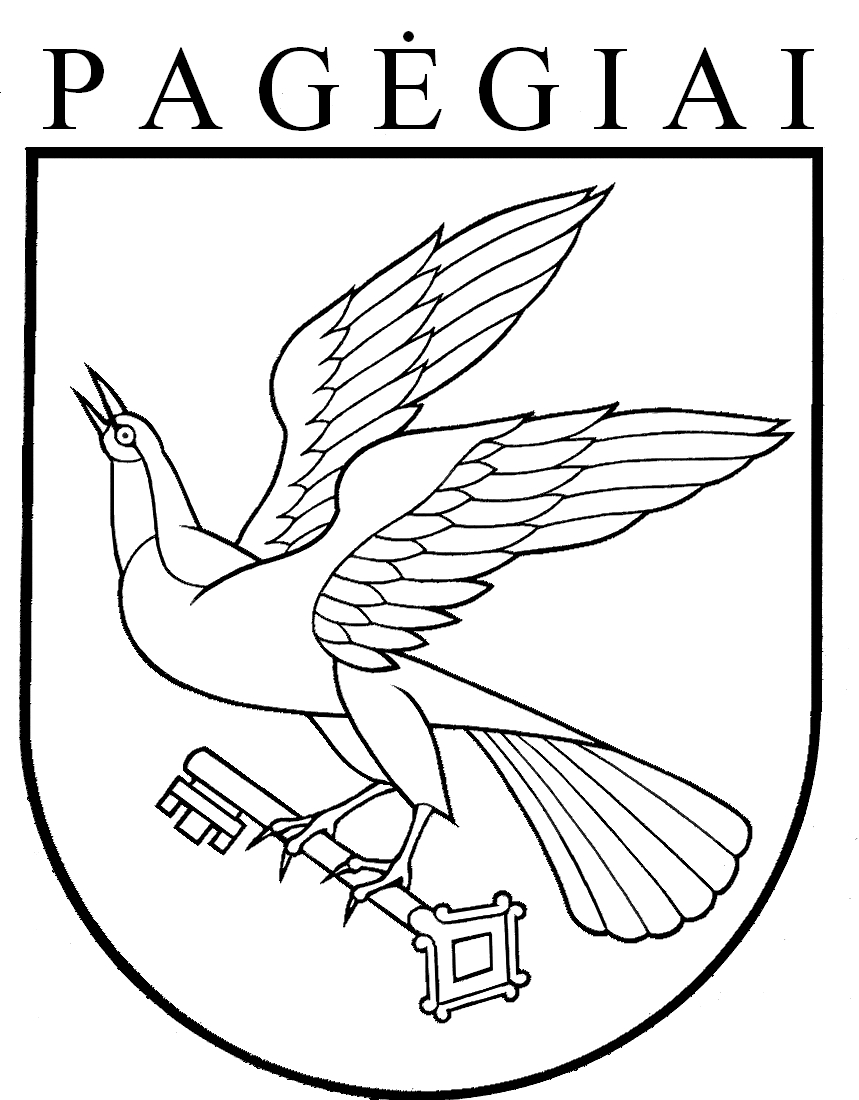 Pagėgių savivaldybės tarybasprendimasDĖL PAGĖGIŲ SAVIVALDYBĖS meno ir sporto mokyklos buveinės adreso pakeitimo ir nuostatų patvirtinimo 2020 m. gegužės 11 d. Nr. T1-100PagėgiaiPAGĖGIŲ SAVIVALDYBĖS TARYBAsprendimasDĖL PAGĖGIŲ SAVIVALDYBĖS PAPILDOMOJO UGDYMO MOKYKLOS PAVADINIMO PAKEITIMO IR NUOSTATŲ PATVIRTINIMO2013 m. rugsėjo 26 d. Nr. T-194 Pagėgiai